9	examiner et approuver le rapport du Directeur du Bureau des radiocommunications, conformément à l'article 7 de la Convention:9.1	sur les activités du Secteur des radiocommunications depuis la CMR-12; 9.1(9.1.1) 	Résolution 205 (Rév. CMR-12) – Protection des systèmes fonctionnant dans le service mobile par satellite dans la bande 406-406,1 MHzIntroductionConformément à la Résolution 205 (Rév.CMR-12), l'UIT-R a mené les études réglementaires, techniques et opérationnelles appropriées, en vue d'assurer une protection suffisante des systèmes du SMS fonctionnant dans la bande de fréquences 406-406,1 MHz, conformément aux numéros 4.22 et 5.267 du RR et au Tableau 15-2 de l'Appendice 15, en tenant compte des services qui sont actuellement exploités ou seront exploités dans les bandes de fréquences adjacentes inférieures (390-406 MHz) et supérieures (406,1-420 MHz) ou dans certaines parties de ces bandes de fréquences.La bande de fréquences 406-406,1 MHz est attribuée en exclusivité au SMS et elle est actuellement utilisée par le système Cospas-Sarsat pour les instruments du segment spatial aux fins des opérations de recherche et de sauvetage. De l’avis des États Membres de la Communauté de développement de l'Afrique australe (SADC), il faut impérativement assurer des niveaux de protection élevés pour le SMS fonctionnant dans la bande de fréquences 406-406,1 MHz afin que les signaux de détresse en provenance de toutes les balises (y compris les signaux de faible intensité qui sont parfois générés dans des environnements difficiles) puissent continuer d’être détectés et traités par le système Cospas-Sarsat.PropositionsLes États membres de la SADC appuient la modification de l’Article 5 du RR et de la Résolution 205 (Rév.CMR-12), telle que proposée dans la section 5/9.1.1/4.2 du Rapport de la RPC.Motifs: Il est essentiel de protéger la bande 406-406,1 MHz attribuée au SMS contre des émissions qui nuiraient au bon fonctionnement du système Cospas-Sarsat.ARTICLE 5Attribution des bandes de fréquencesSection IV – Tableau d'attribution des bandes de fréquences
(Voir le numéro 2.1)

MOD	AGL/BOT/LSO/MDG/MWI/MAU/MOZ/NMB/COD/SEY/AFS/SWZ/TZA/ZMB/
ZWE/130A22A1/1335,4-410 MHzADD	AGL/BOT/LSO/MDG/MWI/MAU/MOZ/NMB/COD/SEY/AFS/SWZ/TZA/ZMB/
ZWE/130A22A1/25.A911	Dans la bande de fréquences 403-410 MHz, la Résolution 205 (Rév.CMR-15) s'applique.MOD	AGL/BOT/LSO/MDG/MWI/MAU/MOZ/NMB/COD/SEY/AFS/SWZ/TZA/ZMB/
ZWE/130A22A1/3RÉSOLUTION 205 (RÉV.CMR-)Protection des systèmes fonctionnant dans le service mobile par satellite 
dans la bande 406-406,1 MHz La Conférence mondiale des radiocommunications (Genève, ),considéranta)	que la CAMR-79 a attribué la bande 406-406,1 MHz au service mobile par satellite dans le sens Terre vers espace;b)	que le numéro 5.266 limite l'utilisation de la bande 406-406,1 MHz aux radiobalises de localisation des sinistres (RLS) par satellite de faible puissance;c)	que la CAMR Mob-83 a inséré dans le Règlement des radiocommunications des dispositions relatives à l'introduction et la mise au point d'un Système mondial de détresse et de sécurité;d)	que l'utilisation de RLS par satellite est un élément essentiel de ce système;e)	que, comme toute bande de fréquences réservée à un système de détresse et de sécurité, la bande 406-406,1 MHz a droit à une protection complète contre les brouillages préjudiciables;f)	que les numéros 5.267 et 4.22 ainsi que l'Appendice 15 (Tableau 15-2) exigent la protection SMS dans la bande de fréquences 406-406,1 MHz contre les émissions de tous les systèmes, y compris les systèmes fonctionnant dans les bandes adjacentes inférieures et supérieures ;g)	que la Recommandation UIT-R M.1478 définit les critères de protection applicables aux différents types d'instruments installés à bord de satellites opérationnels recevant des signaux de RLS dans la bande de fréquences 406-406,1 MHz, contre les émissions hors bande à large bande et les rayonnements non essentiels à bande étroite;h)	,considérant en outrea)	que certaines administrations ont initialement mis au point et mis en oeuvre un système à satellites opérationnel de basse altitude sur orbite quasi polaire (Cospas-Sarsat) fonctionnant dans la bande de fréquences 406-406,1 MHz, destiné à donner l'alerte et à faciliter la localisation des cas de détresse;b)	que l'utilisation d'instruments spatioportés de détection des signaux des balises de détresse, fonctionnant initialement à 121,5 MHz et à 243 MHz et, par la suite, dans la bande de fréquences 406-406,1 MHz a permis de sauver des milliers de vies humaines;c)	que les alertes de détresse émises à 406 MHz sont retransmises par de nombreux instruments installés à bord de satellites géostationnaires et de satellites en orbites terrestres basses ou moyennes;d)	que le traitement numérique de ces émissions fournit dans les meilleurs délais des données d'alerte de détresse et de localisation précises et fiables, afin d'aider les autorités chargées des opérations de recherche et de sauvetage à prêter assistance aux personnes en détresse;e)	que l'Organisation maritime internationale (OMI) a décidé que les RLS par satellite fonctionnant dans le cadre du système Cospas-Sarsat font partie du Système mondial de détresse et de sécurité en mer (SMDSM);f)	que des observations ont montré que les fréquences de la bande 406-406,1 MHz sont utilisées par des stations autres que celles autorisées par le numéro 5.266 et que ces stations ont causé des brouillages préjudiciables au, en particulier à la réception par le système Cospas-Sarsat de signaux provenant de RLS par satellite;reconnaissanta)	qu'il est indispensable, pour la protection de la vie humaine et des biens, que les bandes attribuées en exclusivité à un service pour la détresse et la sécurité soient exemptes de brouillages préjudiciables;b)	que  systèmes mobiles au voisinage de la bande de fréquences 406-406-1 MHz ;c)	que le déploiement de ces systèmes suscite de graves inquiétudes concernant la fiabilité des communications de détresse et de sécurité futures,  niveau de bruit mesuré dans de nombreuses régions du monde pour la bande de fréquences 406-406,1 MHz est élevé;d)	qu'il est essentiel de protéger la bande de fréquences 406-406,1 MHz attribuée au SMS contre les émissions hors bande qui nuiraient à l'exploitation des répéteurs et des récepteurs de satellite à 406 MHz et risqueraient d'empêcher la détection des signaux des RLS par satellite,notanta)	que le système de recherche et de sauvetage fonctionnant à 406 MHz sera renforcé par l'installation de répéteurs fonctionnant dans la bande de fréquences 406-406,1 MHz dans les systèmes mondiaux de navigation par satellite;b)	que la multiplication des instruments spatioportés de recherche et de sauvetage visait à améliorer la couverture géographique et à réduire le temps de transmission des signaux d'alerte de détresse, car les empreintes en liaison montante seront plus étenduesc)	qu'en raison des caractéristiques de ces engins spatiaux ayant des empreintes plus étendues et de la faible puissance des émetteurs des RLS par satellite, les niveaux cumulatifs de bruit électromagnétique, y compris du bruit dû aux émissions dans les bandes adjacentes risquent d'empêcher la détection des émissions des RLS par satellite ou d'en retarder la réception, et, partant, de mettre des vies en danger,charge le Directeur du Bureau des radiocommunications	organiser des programmes de contrôle des émissions dans la bande de fréquences 406-406,1 MHz avec pour objectif d'identifier la source de toute émission non autorisée dans cette bande,prie instamment les administrations1	de participer aux programmes de contrôle des émissions ;2	de veiller à ce que les stations autres que celles qui fonctionnent conformément aux dispositions du numéro 5.266 s'abstiennent d'utiliser des fréquences de la bande de fréquences 406-406,1 MHz;3	de prendre les mesures nécessaires pour éliminer les brouillages préjudiciables causés au système de détresse et de sécurité;	de collaborer avec les  en vue de trouver une solution aux cas signalés de brouillages causés au système Cospas-Sarsat______________Conférence mondiale des radiocommunications (CMR-15)
Genève, 2-27 novembre 2015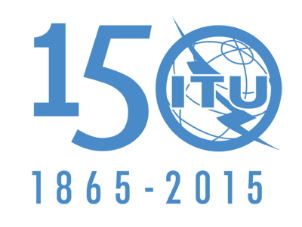 UNION INTERNATIONALE DES TÉLÉCOMMUNICATIONSSÉANCE PLÉNIÈREAddendum 1 au
Document 130(Add.22)-F16 octobre 2015Original: anglaisAngola (République d')/Botswana (République du)/Lesotho (Royaume du)/Madagascar (République de)/Malawi/Maurice (République de)/Mozambique (République du)/Namibie (République de)/République démocratique du Congo/Seychelles (République des)/Sudafricaine (République)/Swaziland (Royaume du)/Tanzanie (République-Unie de)/Zambie (République de)/Zimbabwe (République du)Angola (République d')/Botswana (République du)/Lesotho (Royaume du)/Madagascar (République de)/Malawi/Maurice (République de)/Mozambique (République du)/Namibie (République de)/République démocratique du Congo/Seychelles (République des)/Sudafricaine (République)/Swaziland (Royaume du)/Tanzanie (République-Unie de)/Zambie (République de)/Zimbabwe (République du)ProposITIONS POUR LES TRAVAUX DE LA ConférenceProposITIONS POUR LES TRAVAUX DE LA ConférencePoint 9.1(9.1.1) de l'ordre du jourPoint 9.1(9.1.1) de l'ordre du jourAttribution aux servicesAttribution aux servicesAttribution aux servicesRégion 1Région 2Région 3403-406		AUXILIAIRES DE LA MÉTÉOROLOGIE				Fixe				Mobile sauf mobile aéronautique403-406		AUXILIAIRES DE LA MÉTÉOROLOGIE				Fixe				Mobile sauf mobile aéronautique403-406		AUXILIAIRES DE LA MÉTÉOROLOGIE				Fixe				Mobile sauf mobile aéronautique406-406,1	MOBILE PAR SATELLITE (Terre vers espace)				5.266  5.267 406-406,1	MOBILE PAR SATELLITE (Terre vers espace)				5.266  5.267 406-406,1	MOBILE PAR SATELLITE (Terre vers espace)				5.266  5.267 406,1-410	FIXE				MOBILE sauf mobile aéronautique				RADIOASTRONOMIE				5.149 406,1-410	FIXE				MOBILE sauf mobile aéronautique				RADIOASTRONOMIE				5.149 406,1-410	FIXE				MOBILE sauf mobile aéronautique				RADIOASTRONOMIE				5.149 